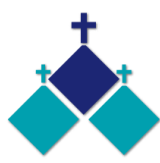 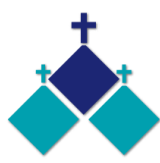 PASSION (PALM) Sunday 		Year A 	1 & 2 April 2023WALK FOR JUSTICE FOR REFUGEES ON PALM SUNDAY, APRIL 2nd Join CAPSA at 1:00pm for a group reflection and prayer led by Fr Andy Hamilton SJ, with official Walk for Justice music and speeches starting around 1:30pm. Where? We will be meeting at the far right side of the State Library of Victoria (near the Joan of Arc statue and next to Little Lonsdale St – you’ll see a large ‘CAPSA’, ‘Jesuit Social Services’ or ‘Xavier Social Justice Network’ banner). EASTER CEREMONIES 2023Holy Thursday,   06th April    7.00pm - Queen of Heaven, Mass of the Lord's Supper Good Friday,      07th April   10.30am - Queen of Heaven to Mother of God, Stations of the Cross               3.00pm - Mother of God, Solemn Ceremonies Easter Saturday, 08th April    7.00pm - St Theresa's, Easter Vigil Mass Easter Sunday,   09th April    9.00am - Queen of Heaven, Mass                                              10.30am - St Theresa's, Mass SUPPER INVITATION After Easter Vigil Mass in multi-purpose room at St Theresa’s School. Please bring a plate to share.POLISH EASTER CEREMONIES at Mother of God Holy Thursday 7.00pm 			Good Friday 5.00pm Saturday Blessing of Food 11.00am	Easter vigil 5:00pm Easter Sunday 10.15am			Easter Monday 9.00amPARISH MOVIE MORNING…Change of Date…. Monday 3rd April 10am, Sunshine Village Cinema, Tickets $9. RSVP Ann-Maree Ph: 0401 192 079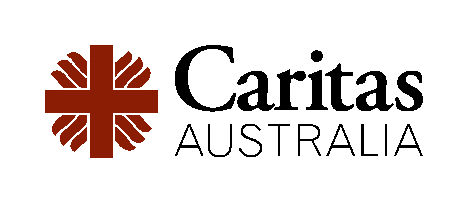 REFLECTIONS – PALM SUNDAYWritten by Michael McGirrIt is only once in every three years that we publicly share together Matthew’s full account of the arrest, trial and death of Jesus. Today is that day. Matthew’s passion is rich in every sense of the word. It is the longest account of what Jesus endured and it also has the most diverse cast of characters. Only Matthew devotes time not only to the tragic fate of Judas, who was filled with remorse, but even to the thirty pieces of silver that were used to buy a cemetery for foreigners called the Field of Blood. Only Matthew tells us about the dream of Pilate’s wife which leads her to send a message to her husband that he should have nothing to do with Jesus. Matthew’s Gospel features a number of dreams. Joseph is told in a dream to take Mary as his wife, to flee with his family to Egypt and later to return from Egypt. Dreams are one of the many links between Matthew’s Gospel and the Hebrew scriptures.This is by no means to say that Matthew’s Gospel is merely an interesting piece of literature. It is only to suggest that, in Holy Week, Matthew’s Passion is a wonderful encounter to enter slowly as we spend time with the Lord, allowing the mystery of the cross to deepen within us. One commitment we might make is to take a section each day this week and stay with it for ten minutes.Monday Mt 26: 14-35, Tuesday Mt 26: 36-56, Wed Mt 26: 57-75, Thursday Mt 27: 1-26, Friday Mt 27: 27-56, Saturday: Mt 27: 57-66. 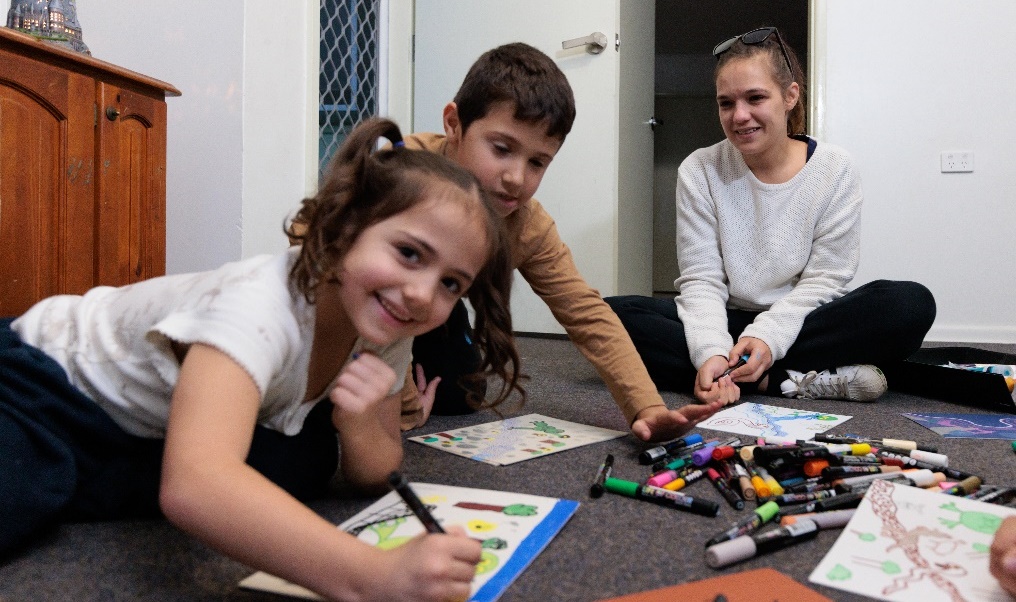 The trial and death of Jesus reminds us of the tragedy of injustice that continues to this day in so many places around the world. Throughout Lent, Caritas Australia, through Project Compassion, has attempted to draw our attention to many important issues in our world. We have been invited to take up the cross and follow Jesus in our own time. We can pray, with Jesus, ‘Let it be as you, not I, would have it.’ Sixth Sunday of Lent (Palm Sunday)1 & 2 AprilEvery day, more than 200 million children miss out on school, around 690 million people go hungry and 2.2 billion people cannot access clean drinking water. In recent years, COVID-19 has also devastated vulnerable communities already living in poverty, with the health and economic impacts to reverberate for years to come. It’s through the generous support of people like you that we are able to continue to help lift vulnerable communities out of poverty – support that is needed now more than ever. 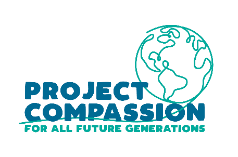 Thank you for your continued support for Project Compassion – past, present and future. Together, we can help vulnerable communities face their challenges today and build a better tomorrow For All Future Generations.  St Theresa’s Parish is committed to the safety of children, young people and vulnerable adultsMASSES THIS WEEK ST THERESA’SDrummartin St, Albion10.30am  SundayMOTHER OF GODBlanche St, Ardeer10.00am Wednesday (Pol)10.15am  Sunday (Polish)QUEEN OF HEAVENHolt St, Ardeer   8.00am Wednesday  9.00am  SundayCHRIST’S CATHOLIC COMMUNITYPrayer Group meets every Thursday, 7.00 - 8.30pm, at Queen of Heaven Church.    All are welcomeCUPPA AFTER MASSJoin us today after each Mass for a cuppa and a chatPARISH LEADERSHIP TEAM    Meeting on Wednesday 5th April, 7.00pm at St Theresa’s SchoolROSTERLatest Counters Roster has been emailed this week or a copy will be available at the back of the ChurchCOLLECTIONS RECEIVEDThanksgiving $1360        Loose Money $350        Presbytery $601 ***REMINDER; Please return your Project Compassion Boxes and                          envelopes next week***COUNTERS    9th April      Team 3:  M Poulter, A Correya READINGS    Today                            Next WeekIsaiah 50.4-7                                         Acts 10.34a,36-43Ps 22.7-8,16-17,18-19,22-23(R.1)        Ps 118.1-2,16-17,22-23(R.24)Philippians 2.6-11                                 Colossians 3.1-4Matthew 26.14-27.66                            John 20.1-18